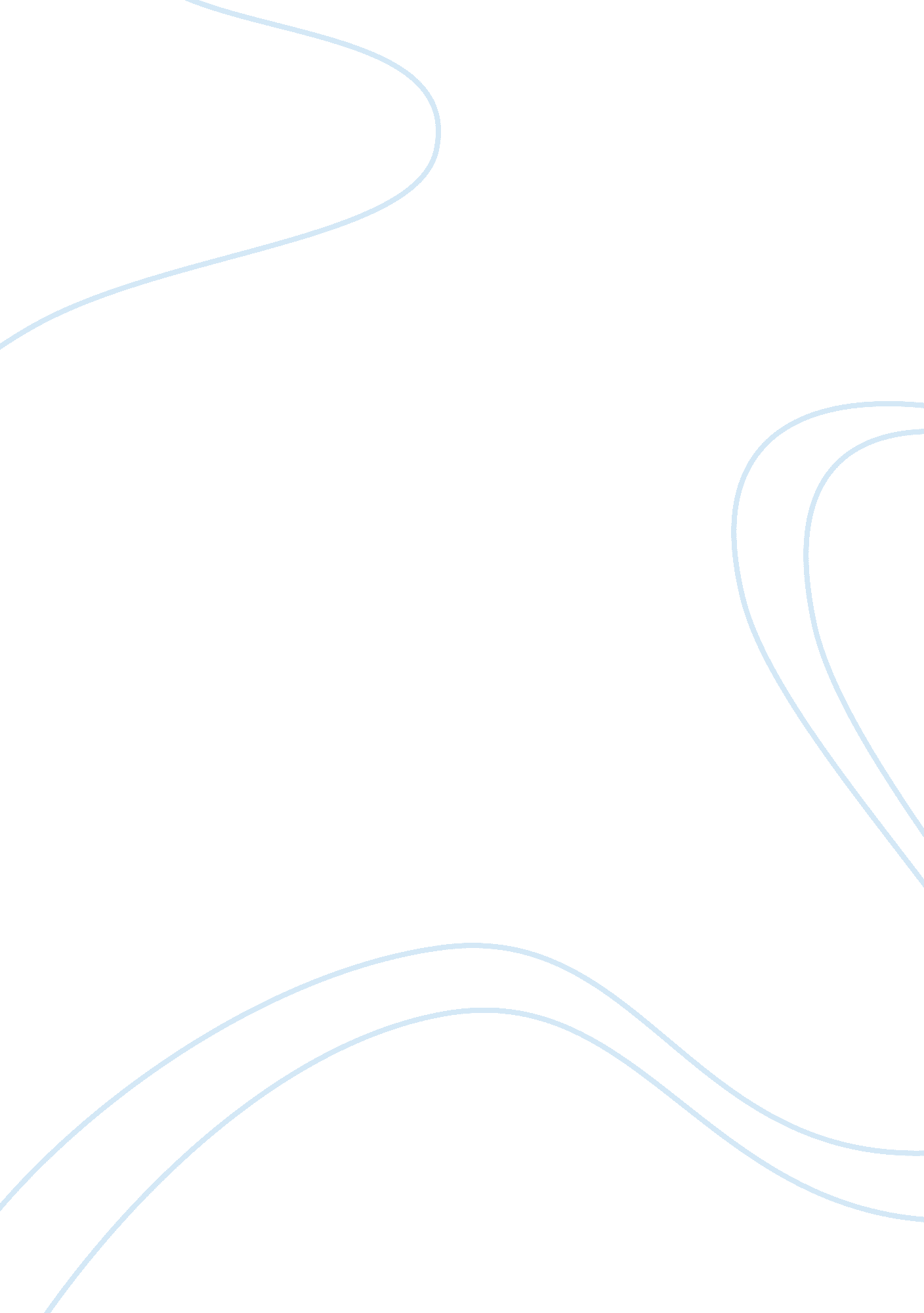 The pinterest's branding strategy as the open space without boundsBusiness, Company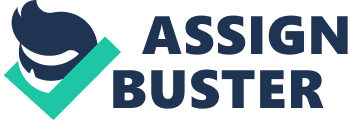 In 2002, at that point Google President Eric Schmidt talked at the Jupiter/Intuitive Promoting Department Advertisement Discussion. In light of an inquiry concerning the eventual fate of pursuit, he stated, “ The error we generally make is, we accept the achievement in the following 10 years will be the same as the accomplishment over the most recent 10 years. The overwhelming players dependably fail to understand the situation.” After four years, in 2006, I composed my first bylined segment for MediaPost,” Is Google Scrambling?” By then Google guaranteed more than 40% of the U. S. look showcase — still a long ways from its present offer — and was spreading out into new items like Google Logbook, Google Maps, and Google Fund. Thinking back, it’s unmistakable these moves helped fabricate a channel around Google Look and establish the framework for $800 billion in advertise top. Today, Google is synonymous with seek — however would it be advisable for us to accept that achievement in the following 10 years will be the same as in the past period? In my 2010 book, “ All that I Think About Advertising I Gained from Google” — which began as a MediaPost section — I investigated the capability of an “ application ssistant” as the future interface. I expressed, “ In this part, Google not just gives the capacity to hunt to data, it enables you to follow up on it.” For sure, the most significant web indexes today go well past data recovery. They likewise go well past content. Pursuit is currently multi-arranged, implanted in an extensive variety of stages from telephones to autos to speakers. However, Google trails Apple on auto mix and Amazon on voice appropriation. Between these organizations and Microsoft, the race to be the all inclusive “ application ssistant” — and initial trillion-dollar open organization — is on. However, there’s one more class and friends that offer gigantic incentive in the pursuit biological system. You may have gotten it from the title of this article — discuss covering the lede — yet I’m alluding to visual pursuit and Pinterest. Since everybody has a camera in their pocket day in and day out, Pinterest is ready to benefit from a photo consummate movement. Simply the Details, Ma’am A lot of Google’s prosperity is because of solid sponsor return for money invested with searchers conveying high business expectation. The same goes for Pinterest. Pinners are currently pondering what to do or purchase straightaway. Pinterest sees 3 billion+ inquiries on a month to month premise, including 600 million visual pursuits. In the interim, promoters like Albertsons are following 14x profit for advertisement spend utilizing Visa Publicizing estimation. On Google and Pinterest alike, brands are a basic piece of the stage utility. 90% of Pinners say the stage encourages them choose what to buy as indicated by Gfk look into and 66% have made a buy in the wake of seeing substance from brands. Undoubtedly, Pinterest’s business utilization reaches out to various diverse segments including nourishment and refreshment – 87% of Pinners search for formulas and thoughts for ordinary suppers on Pinterest – and travel, where 3 of every 4 Pinners have been propelled to design an extra outing in the wake of going by the stage. Stick it to Win it Pinterest offers various routes for individuals to lead visual ventures, from Focal point Your Look — transfer a photo from your closet to motivate proposals to finish the outfit — to Shop the Look — click specks on shoppable items inside Pins to get them. Pinterest’s visual pursuit innovation is even accessible by means of retail applications like Target. What’s most surprising is that 97% of the best hunts on Pinterest every month are non-marked. No-nonsense hunt advertisers will know how uncommon this is. Pinterest is genuinely a place where brands can be found, not just catch keep going snap attribution on a buy choice that was at that point made. The one beyond any doubt thing about the eventual fate of hunt is that there’s nobody certain thing. While Google’s been the predominant player for as long as decade, the pace of societal and innovative change isn’t abating, and the pursuit interface of the following decade may not look like anything — or any organization — available today. With AR and VR winding up more across the board — and stages like Facebook and Snap vigorously put resources into those spaces — the potential for visual hunt will proceed to develop, and the opposition will just warmth up. 